A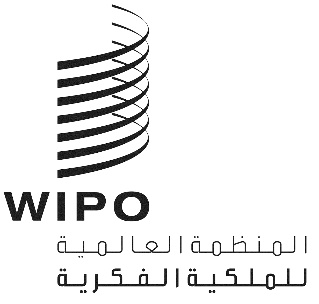 A/58/INF/2الأصل: بالإنكليزيةالتاريخ: 1 أكتوبر 2018جمعيات الدول الأعضاء في الويبوسلسلة الاجتماعات الثامنة والخمسونجنيف، من 24 سبتمبر إلى 2 أكتوبر 2018أعضاء المكاتبالجمعية العامة للويبومؤتمر الويبولجنة الويبو للتنسيقجمعية اتحاد باريساللجنة التنفيذية لاتحاد باريسجمعية اتحاد برناللجنة التنفيذية لاتحاد برنجمعية اتحاد مدريدجمعية اتحاد لاهايجمعية اتحاد نيسجمعية اتحاد لشبونةجمعية اتحاد لوكارنوجمعية اتحاد التصنيف الدولي للبراءاتجمعية اتحاد معاهدة التعاون بشأن البراءاتجمعية اتحاد بودابستجمعية اتحاد فييناجمعية معاهدة الويبو بشأن حق المؤلفجمعية معاهدة الويبو بشأن الأداء والتسجيل الصوتيجمعية معاهدة قانون البراءاتجمعية معاهدة سنغافورة بشأن قانون العلاماتجمعية معاهدة مراكش لتيسير النفاذ إلى المصنفات المنشورة لفائدة الأشخاص المكفوفين أو معاقي البصر أو ذوي إعاقات أخرى في قراءة المطبوعات[نهاية الوثيقة]الرئيس:دونغ-شي دونغ (السيد)(فييت نام)نائبا الرئيس1:تودور أوليانوفتش (السيد)(جمهورية مولدوفا):كولي سيك (السيد)(السنغال)الرئيس:منويل غيرا زمارو (السيد)(المكسيك)نائبا الرئيس:مريا سيروتينا (السيدة)(كازاخستان):أنتول فابيان نكو (السيد)(الكاميرون)الرئيس:إسماعيل باغاي هامانيه (السيد)(إيران (جمهورية – الإسلامية))نائبا الرئيس::أغنيشكا هارديج-جانوزيك (السيدة)(بولندا)الرئيس:بيمانيا تويبازي (السيد)(أوغندا)نائبا الرئيس:شين شانغيو (السيد)(الصين):مكسمليانو سنتا كروز (السيد)(شيلي)الرئيس:نيكولوز غوجيليدزي (السيد)(جورجيا)نائبا الرئيس::الرئيس:عبد السلام العلي (السيد)(الإمارات العربية المتحدة)نائبا الرئيس:تانغ زهاوزهي (السيد)(الصين):ليليا بولوكان (السيدة)(جمهورية مولدوفا)الرئيس:هينينغ إينفال (السيد)(السويد)نائبا الرئيس::الرئيس:نيكولوز غوجيليدزي (السيد)(جورجيا)نائبا الرئيس:كوي شودنغ (السيد)(الصين):سوميت سيث (السيد)(الهند)الرئيس:أولفر هال آلن (السيد)(الاتحاد الأوروبي)نائبا الرئيس:يونغ داي سون (السيد)(جمهورية كوريا):لمين كا مباي (السيد)(السنغال)الرئيس:مغيل أنخل مرغاين غونساليس (السيد)(المكسيك)نائبا الرئيس:لين جونشيانغ (السيد)(الصين):روبرت أولريخ (السيد)(النمسا)الرئيس:جواو بينا دي مورايس (السيد)(البرتغال)نائبا الرئيس:رزا دهغاني (السيد)(إيران (جمهورية – الإسلامية)):كسابا باتيتش (السيد)(هنغاريا)الرئيس:جمشيد خاميدوف (السيد)(طاجيكستان)نائبا الرئيس:صونغ جيانهوا (السيدة)(الصين):غوستافو ميخيدي (السيد)(الأرجنتين)الرئيس:مارين سيبوتاري (السيد)(جمهورية مولدوفا)نائبا الرئيس:هو ونهيو (السيد)(الصين):دانييل روبرتو بينتو (السيد)(البرازيل)الرئيس:سندرس لغنوفسكي (السيد)(لاتفيا)نائبا الرئيس:هي زهيمين (السيد)(الصين):لمين كا مباي (السيد)(السنغال)الرئيس:مكسمليانو سنتا كروز (السيد)(شيلي)نائبا الرئيس:وو كاي (السيد)(الصين):بتريك أندرسن (السيد)(السويد)الرئيس:يونغ داي سون (السيد)(جمهورية كوريا)نائبا الرئيس:روبرت أولريخ (السيد)(النمسا)الرئيس:منويل غيرا زمارو (السيد)(المكسيك)نائبا الرئيس:زلتان نمسانيي (السيد)(هنغاريا):كمران إيمانوف (السيد)(أذربيجان)الرئيس:مريا إينس رودريغيس (السيدة)(الأرجنتين)نائبا الرئيس:يو سيكي (السيد)(الصين):زلتان نمسانيي (السيد)(هنغاريا)الرئيس:ليوبكو جورجنسكي (السيد)(جمهورية مقدونيا
اليوغوسلافية السابقة)نائبا الرئيس:محمد البلوشي (السيد)(عُمان):مريا سيروتينا (السيدة)(كازاخستان)الرئيس:فانشو كارغوف (السيد)(جمهورية مقدونيا
اليوغوسلافية السابقة)نائبا الرئيس:يوكيو أونو (السيد)(اليابان)الرئيس:محمد السلمي (السيد)(تونس)نائبا الرئيس:مارك شان (السيد)(كندا):عبد السلام آل علي (السيد)(الإمارات العربية المتحدة)